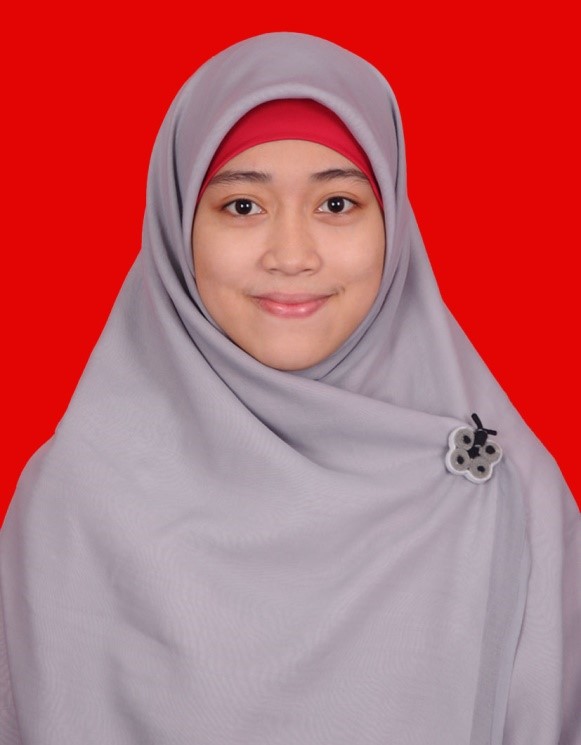 Dewi Sophie HalimahDewi Sophie HalimahDewi Sophie HalimahDewi Sophie HalimahDewi Sophie HalimahDewi Sophie HalimahDewi Sophie HalimahDewi Sophie HalimahPlace & Date of Birth:Bekasi, 21th of May, 1996Address:Kp. Curug RT 011 RW 06 Cipinang Melayu, Makassar, Jakarta Timur Kp. Curug RT 011 RW 06 Cipinang Melayu, Makassar, Jakarta Timur Nationality:IndonesianPhone:0858 8229 92890858 8229 9289Marital Status:SingleE-mail:sofi1194@gmail.comsofi1194@gmail.comSex:FemaleEducationalBackgroundAccounting
Universitas PancasilaAccounting
Universitas PancasilaAccounting
Universitas PancasilaAccounting
Universitas PancasilaAccounting
Universitas PancasilaAccounting
Universitas PancasilaAccounting
Universitas Pancasila2015 - presentEducationalBackgroundComputer and NetworkingSMK Negeri 26 Pembangunan JakartaComputer and NetworkingSMK Negeri 26 Pembangunan JakartaComputer and NetworkingSMK Negeri 26 Pembangunan JakartaComputer and NetworkingSMK Negeri 26 Pembangunan JakartaComputer and NetworkingSMK Negeri 26 Pembangunan JakartaComputer and NetworkingSMK Negeri 26 Pembangunan JakartaComputer and NetworkingSMK Negeri 26 Pembangunan Jakarta2011 - 2015EducationalBackgroundSMP Negeri 252 Jakarta SMP Negeri 252 Jakarta SMP Negeri 252 Jakarta SMP Negeri 252 Jakarta SMP Negeri 252 Jakarta SMP Negeri 252 Jakarta SMP Negeri 252 Jakarta 2008 - 2011EducationalBackgroundSD Negeri Cipinang Melayu 11 PetangSD Negeri Cipinang Melayu 11 PetangSD Negeri Cipinang Melayu 11 PetangSD Negeri Cipinang Melayu 11 PetangSD Negeri Cipinang Melayu 11 PetangSD Negeri Cipinang Melayu 11 PetangSD Negeri Cipinang Melayu 11 Petang2002 - 2008EducationalBackgroundTK Islam Sartika TK Islam Sartika TK Islam Sartika TK Islam Sartika TK Islam Sartika TK Islam Sartika TK Islam Sartika 2001 - 2002EducationalBackgroundWork ExperienceWorked as Technical Writer at PT. Lantisse Pinnacle Asia, Jakarta2014 – presentJob Description :Determine the needs of end users of technical documentation.Study product samples and talk with developers.Work with technical staff to make products easier to use and thus need fewer instructions.Organize and write supporting documents for products.Use photographs, drawings and diagrams that increase users’ understanding.Revise documents as new issues arise.Create a user guide for products.Worked as Technical Writer at PT. Lantisse Pinnacle Asia, Jakarta2014 – presentJob Description :Determine the needs of end users of technical documentation.Study product samples and talk with developers.Work with technical staff to make products easier to use and thus need fewer instructions.Organize and write supporting documents for products.Use photographs, drawings and diagrams that increase users’ understanding.Revise documents as new issues arise.Create a user guide for products.Worked as Technical Writer at PT. Lantisse Pinnacle Asia, Jakarta2014 – presentJob Description :Determine the needs of end users of technical documentation.Study product samples and talk with developers.Work with technical staff to make products easier to use and thus need fewer instructions.Organize and write supporting documents for products.Use photographs, drawings and diagrams that increase users’ understanding.Revise documents as new issues arise.Create a user guide for products.Worked as Technical Writer at PT. Lantisse Pinnacle Asia, Jakarta2014 – presentJob Description :Determine the needs of end users of technical documentation.Study product samples and talk with developers.Work with technical staff to make products easier to use and thus need fewer instructions.Organize and write supporting documents for products.Use photographs, drawings and diagrams that increase users’ understanding.Revise documents as new issues arise.Create a user guide for products.Worked as Technical Writer at PT. Lantisse Pinnacle Asia, Jakarta2014 – presentJob Description :Determine the needs of end users of technical documentation.Study product samples and talk with developers.Work with technical staff to make products easier to use and thus need fewer instructions.Organize and write supporting documents for products.Use photographs, drawings and diagrams that increase users’ understanding.Revise documents as new issues arise.Create a user guide for products.Worked as Technical Writer at PT. Lantisse Pinnacle Asia, Jakarta2014 – presentJob Description :Determine the needs of end users of technical documentation.Study product samples and talk with developers.Work with technical staff to make products easier to use and thus need fewer instructions.Organize and write supporting documents for products.Use photographs, drawings and diagrams that increase users’ understanding.Revise documents as new issues arise.Create a user guide for products.Worked as Technical Writer at PT. Lantisse Pinnacle Asia, Jakarta2014 – presentJob Description :Determine the needs of end users of technical documentation.Study product samples and talk with developers.Work with technical staff to make products easier to use and thus need fewer instructions.Organize and write supporting documents for products.Use photographs, drawings and diagrams that increase users’ understanding.Revise documents as new issues arise.Create a user guide for products.Worked as Technical Writer at PT. Lantisse Pinnacle Asia, Jakarta2014 – presentJob Description :Determine the needs of end users of technical documentation.Study product samples and talk with developers.Work with technical staff to make products easier to use and thus need fewer instructions.Organize and write supporting documents for products.Use photographs, drawings and diagrams that increase users’ understanding.Revise documents as new issues arise.Create a user guide for products.ProfessionalSkillsDrawing diagram in Microsoft Visio, Edraw Max, StarUML, and other drawing software.Well-Writing in Bahasa Indonesia and EnglishFamiliar with MySQL Database.Familiar with PostgreSQL Database.Familiar with Microsoft Access Database.Able to operate Microsoft Word, Microsoft Excel, Microsoft Power Point and Microsoft Project.Speak fluently in English and Bahasa Indonesia.Drawing diagram in Microsoft Visio, Edraw Max, StarUML, and other drawing software.Well-Writing in Bahasa Indonesia and EnglishFamiliar with MySQL Database.Familiar with PostgreSQL Database.Familiar with Microsoft Access Database.Able to operate Microsoft Word, Microsoft Excel, Microsoft Power Point and Microsoft Project.Speak fluently in English and Bahasa Indonesia.Drawing diagram in Microsoft Visio, Edraw Max, StarUML, and other drawing software.Well-Writing in Bahasa Indonesia and EnglishFamiliar with MySQL Database.Familiar with PostgreSQL Database.Familiar with Microsoft Access Database.Able to operate Microsoft Word, Microsoft Excel, Microsoft Power Point and Microsoft Project.Speak fluently in English and Bahasa Indonesia.Drawing diagram in Microsoft Visio, Edraw Max, StarUML, and other drawing software.Well-Writing in Bahasa Indonesia and EnglishFamiliar with MySQL Database.Familiar with PostgreSQL Database.Familiar with Microsoft Access Database.Able to operate Microsoft Word, Microsoft Excel, Microsoft Power Point and Microsoft Project.Speak fluently in English and Bahasa Indonesia.Drawing diagram in Microsoft Visio, Edraw Max, StarUML, and other drawing software.Well-Writing in Bahasa Indonesia and EnglishFamiliar with MySQL Database.Familiar with PostgreSQL Database.Familiar with Microsoft Access Database.Able to operate Microsoft Word, Microsoft Excel, Microsoft Power Point and Microsoft Project.Speak fluently in English and Bahasa Indonesia.Drawing diagram in Microsoft Visio, Edraw Max, StarUML, and other drawing software.Well-Writing in Bahasa Indonesia and EnglishFamiliar with MySQL Database.Familiar with PostgreSQL Database.Familiar with Microsoft Access Database.Able to operate Microsoft Word, Microsoft Excel, Microsoft Power Point and Microsoft Project.Speak fluently in English and Bahasa Indonesia.Drawing diagram in Microsoft Visio, Edraw Max, StarUML, and other drawing software.Well-Writing in Bahasa Indonesia and EnglishFamiliar with MySQL Database.Familiar with PostgreSQL Database.Familiar with Microsoft Access Database.Able to operate Microsoft Word, Microsoft Excel, Microsoft Power Point and Microsoft Project.Speak fluently in English and Bahasa Indonesia.Drawing diagram in Microsoft Visio, Edraw Max, StarUML, and other drawing software.Well-Writing in Bahasa Indonesia and EnglishFamiliar with MySQL Database.Familiar with PostgreSQL Database.Familiar with Microsoft Access Database.Able to operate Microsoft Word, Microsoft Excel, Microsoft Power Point and Microsoft Project.Speak fluently in English and Bahasa Indonesia.SuccessfulProjectMaking a project progress report for ERP Application at PT. KALOG.Create user guide for ERP Application at PT. KALOGCreate user guide for BPOM Create full documentation project for ERP Application at PT. Transportasi Jakarta.Create coding documentation for BMKG Software at Badan Meterologi Klimatologi dan Geofisika (BMKG).Making a project progress report for ERP Application at PT. KALOG.Create user guide for ERP Application at PT. KALOGCreate user guide for BPOM Create full documentation project for ERP Application at PT. Transportasi Jakarta.Create coding documentation for BMKG Software at Badan Meterologi Klimatologi dan Geofisika (BMKG).Making a project progress report for ERP Application at PT. KALOG.Create user guide for ERP Application at PT. KALOGCreate user guide for BPOM Create full documentation project for ERP Application at PT. Transportasi Jakarta.Create coding documentation for BMKG Software at Badan Meterologi Klimatologi dan Geofisika (BMKG).Making a project progress report for ERP Application at PT. KALOG.Create user guide for ERP Application at PT. KALOGCreate user guide for BPOM Create full documentation project for ERP Application at PT. Transportasi Jakarta.Create coding documentation for BMKG Software at Badan Meterologi Klimatologi dan Geofisika (BMKG).Making a project progress report for ERP Application at PT. KALOG.Create user guide for ERP Application at PT. KALOGCreate user guide for BPOM Create full documentation project for ERP Application at PT. Transportasi Jakarta.Create coding documentation for BMKG Software at Badan Meterologi Klimatologi dan Geofisika (BMKG).Making a project progress report for ERP Application at PT. KALOG.Create user guide for ERP Application at PT. KALOGCreate user guide for BPOM Create full documentation project for ERP Application at PT. Transportasi Jakarta.Create coding documentation for BMKG Software at Badan Meterologi Klimatologi dan Geofisika (BMKG).Making a project progress report for ERP Application at PT. KALOG.Create user guide for ERP Application at PT. KALOGCreate user guide for BPOM Create full documentation project for ERP Application at PT. Transportasi Jakarta.Create coding documentation for BMKG Software at Badan Meterologi Klimatologi dan Geofisika (BMKG).Making a project progress report for ERP Application at PT. KALOG.Create user guide for ERP Application at PT. KALOGCreate user guide for BPOM Create full documentation project for ERP Application at PT. Transportasi Jakarta.Create coding documentation for BMKG Software at Badan Meterologi Klimatologi dan Geofisika (BMKG).